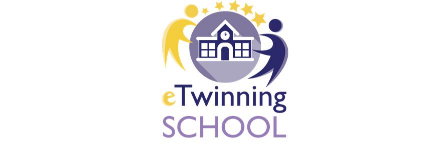 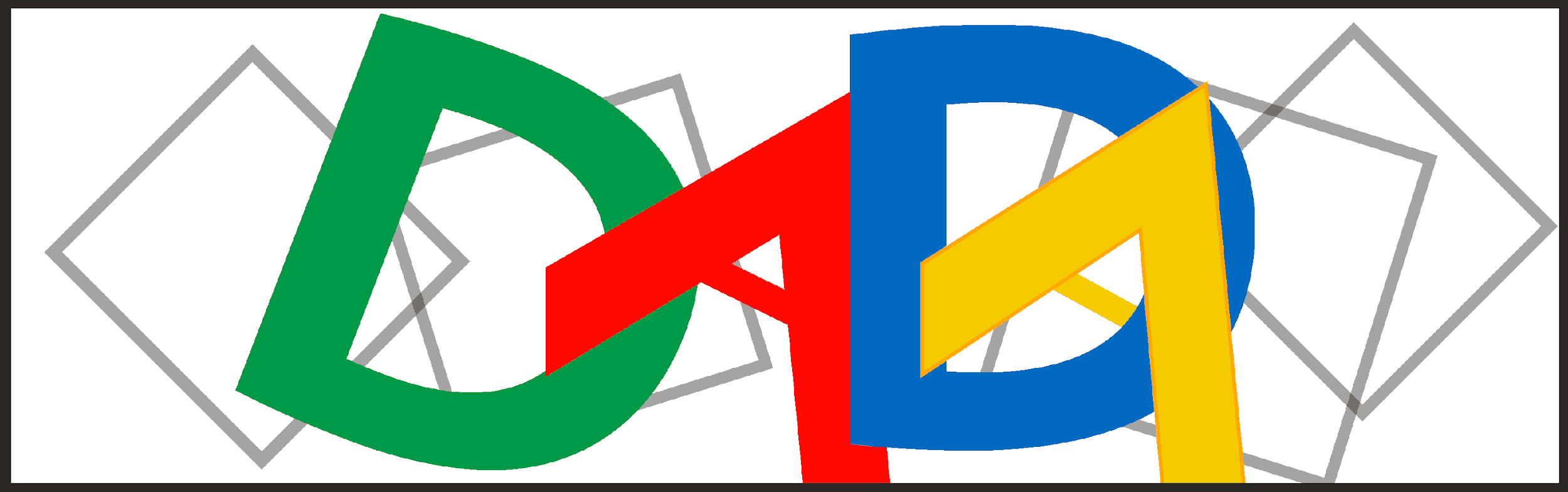 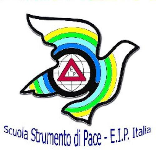 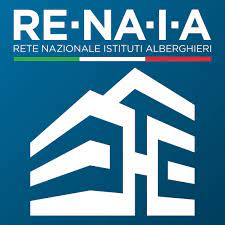 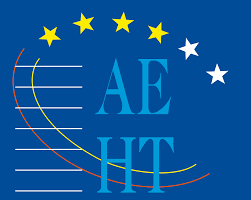 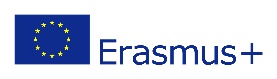 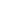 ESAME DI STATOANNO SCOLASTICO _______DOCUMENTO DEL CONSIGLIO DI CLASSEO.M. 53 del 3 marzo 2021CLASSE ____ARTICOLAZIONE ENOGASTRONOMIA SETTORE: ________Coordinatrice prof.ssa ____________Approvato dal Consiglio di Classe in data 12/05/2021SOMMARIOCOMPOSIZIONE DEL CONSIGLIO DI CLASSE							  pag.   _PROFILO IN USCITA										  pag.   _PROFILO EDUCATIVO CULTURALE E PROFESSIONALE IN USCITAPROFILO PROFESSIONALE ARTICOLAZIONE: “ENOGASTRONOMIA” – _________ – PROFILO IN USCITAQUADRO ORARIO										  pag.   _RIEPILOGO MONTE ORE NEL QUINQUENNIOPRESENTAZIONE DELLA CLASSE								  pag.   _COMPOSIZIONE E STORIAMOBILITÀ DEI DOCENTIPROFILO DELLA CLASSEINDICAZIONI SU STRATEGIE E METODI PER ALUNNI CON BISOGNI EDUCATIVI SPECIALIPROGRAMMAZIONE GLOBALE DELLA CLASSE						  pag. __STRATEGIE SPECIFICHE PER IL CONSEGUIMENTO DEGLI OBIETTIVI TRASVERSALIATTIVITA’ DIDATTICAMETODOLOGIE E STRATEGIEMEZZI DIDATTICISCHEDE DEI CONTENUTI RELATIVI ALLE DISCIPLINE CURRICULARI				  pag. __INSEGNAMENTO TRASVERSALE DI EDUCAZIONE CIVICA					     pag. __UNITÀ DI APPRENDIMENTO PROGRAMMATE (U.D.A.)					     pag. __PERCORSI COMPETENZE TRASVERSALI E ORIENTAMENTO ( P.C.T.O.)			  pag. __INSEGNAMENTI FINALIZZATI AL COMPLETAMENTO DEL PIANO DELL’OFFERTAFORMATIVA E ATTIVITÀ DI ARRICCHIMENTO						     pag. __COMPRESENZECERTIFICAZIONI LINGUISTICHE E PROGETTI DI MOBILITA’ INTERNAZIONALEATTIVITA’ CURRICOLARI ED EXTRACURRICOLARI						  pag. __MODALITÀ DI VERIFICA E VALUTAZIONE							  pag. __PARAMETRI DI VALUTAZIONE - VERIFICHE SCRITTEPARAMETRI DI VALUTAZIONE - VERIFICHE ORALIGRIGLIA PER L'ATTRIBUZIONE DEL VOTO DI CONDOTTACRITERI ASSEGNAZIONE CREDITI SCOLASTICIARGOMENTO ASSEGNATO A CIASCUN CANDIDATO per la realizzazione dell’elaborato concernente le discipline caratterizzanti oggetto del colloquio di cui all’articolo 18, comma 1, lettera a) 										  pag. __TESTI DI ITALIANO CHE SARANNO SOTTOPOSTI AI CANDIDATI DURANTE IL COLLOQUIO di cui all’articolo 18 comma 1, lettera b) 							  pag. __ELENCO ALLEGATI										  pag. __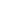 COMPOSIZIONE DEL CONSIGLIO DI CLASSEIl Consiglio di Classe di ___ nell’a.s. __________ risulta composto dai seguenti docenti:PROFILO IN USCITAPROFILO EDUCATIVO CULTURALE E PROFESSIONALE IN USCITAIl profilo del settore dei servizi si caratterizza per una cultura che consente di agire con autonomia e responsabilità nel sistema delle relazioni tra il tecnico, il destinatario del servizio e le altre figure professionali coinvolte nei processi di lavoro. Tali connotazioni si realizzano mobilitando i saperi specifici e le altre qualità personali coerenti con l'indirizzo di studio.Competenze:riconoscere nell’evoluzione dei processi dei servizi, le componenti culturali, sociali, economiche e tecnologiche che li caratterizzano, in riferimento ai diversi contesti, locali e globali;cogliere criticamente i mutamenti culturali, sociali, economici e tecnologici che influiscono sull’evoluzione dei bisogni e sull’innovazione dei processi di servizio;essere sensibili alle differenze di cultura e di atteggiamento dei destinatari, al fine di fornire un servizio il più possibile personalizzato;sviluppare ed esprimere le proprie qualità di relazione, comunicazione, ascolto, cooperazione e senso di responsabilità nell’esercizio del proprio ruolo;svolgere la propria attività operando in équipe e integrando le proprie competenze con le altre figure professionali, al fine di erogare un servizio di qualità;contribuire a soddisfare le esigenze del destinatario, nell’osservanza degli aspetti deontologici del servizio;applicare le normative che disciplinano i processi dei servizi, con riferimento alla riservatezza, alla sicurezza e salute sui luoghi di vita e di lavoro, alla tutela e alla valorizzazione dell’ambiente e del territorio;intervenire, per la parte di propria competenza e con l’utilizzo di strumenti tecnologici, nelle diverse fasi e livelli del processo per la produzione della documentazione richiesta e per l’esercizio del controllo di qualità.PROFILO PROFESSIONALE ARTICOLAZIONE: “ENOGASTRONOMIA” – (mettere CUCINA/SALA E VENDITA/ACC. TURISTICA)PROFILO IN USCITAIl Diplomato di istruzione professionale nell'indirizzo Servizi per l'Enogastronomia e l'Ospitalità Alberghiera possiede conoscenze e capacità nell'ambito professionale dell'enogastronomia (arte del cucinare e arte e tecnica del servizio di sala e delle bevande) e dell'ospitalità alberghiera; si occupa dell’organizzazione, del funzionamento, della conduzione, del controllo dei servizi in cui opera. In generale, alla fine del percorso di studio, i diplomati nell’indirizzo Servizi per l'enogastronomia e l’ospitalità alberghiera devono raggiungere i seguenti risultati di apprendimento in termini di competenze:agire nel sistema di qualità relativo alla filiera produttiva di interesse;utilizzare tecniche di lavorazione e strumenti gestionali nella produzione di servizi e prodotti enogastronomici, ristorativi e di accoglienza turistico-alberghiera;integrare le competenze professionali orientate al cliente con quelle linguistiche, utilizzando le tecniche di comunicazione e relazione per ottimizzare la qualità del servizio e il coordinamento con i colleghi;valorizzare e promuovere le tradizioni locali, nazionali e internazionali individuando le nuove tendenze di filiera;applicare le normative vigenti, nazionali ed internazionali, in fatto di sicurezza, trasparenza e tracciabilità dei prodotti;attuare strategie di pianificazione, compensazione, monitoraggio per ottimizzare la produzione di beni e servizi in relazione al contesto.Nell’articolazione “Enogastronomia” - Settore ____________, il diplomato ……. METTERE LE COMPETENZE DEL PROFILO CORRISPONDENTEQUADRO ORARIORIEPILOGO MONTE ORE NEL QUINQUENNIOPRESENTAZIONE DELLA CLASSECOMPOSIZIONE E STORIALa classe ha avuto, nel corso del secondo biennio e del quinto anno, il seguente flusso di studenti:Descrizione della storia della classe con particolare riguardo alla continuità didatticaMOBILITÀ DEI DOCENTINell’arco del secondo biennio e del quinto anno si sono verificate le seguenti variazioni nella composizione del Consiglio di Classe:PROFILO DELLA CLASSE(Descrizione)INDICAZIONI SU STRATEGIE E METODI PER ALUNNI CON BISOGNI EDUCATIVI SPECIALINella classe sono presenti alunni:Con disabilità (rif. L. 104/92, Dlgs 13/04/2017 – n°66 art. 7, decreto interministeriale 29/12/2020 –  n°182) che svolgeranno una tipologia di prova d’esame con valore equipollente/ non equipollente, in coerenza con quanto previsto all’interno del piano educativo individualizzato (PEI) ai sensi dell’articolo 10 del decreto interministeriale del 29 dicembre 2020, n. 182. Si ritiene opportuno sottolineare che questi alunni necessitano del supporto dei docenti di sostegno alla classe e degli esperti che hanno seguito gli studenti durante il percorso scolastico, come specificato nel/i rispettivo/i P.E.I. e nella/e relazione/i allegata/i.Gli alunni sono stati seguiti dai docenti prof.________________________  dall’educatore ____________________________ dal tutor _____________ . Tali figure sono state di fondamentale importanza e utilità sia durante le lezioni tenutesi a scuola, sia durante le attività di didattica a distanza. Tra docenti e alunni si è instaurato un rapporto di fiducia e collaborazione. Infatti, nel corso del trimestre, la presenza di queste figure di riferimento, sia durante le lezioni che durante prove di verifica, ha contribuito al mantenimento di un ambiente di lavoro più sereno e ha accresciuto in modo significativo i livelli delle prestazioni degli alunni. Anche durante le lezioni a distanza queste figure di riferimento sono state fondamentali per il raccordo tra i docenti della classe e gli alunni. La loro presenza ha favorito l’azione educativa ed ha supportato gli studenti.Si richiede pertanto la presenza del/i docente/i di sostegno ___________________ (educatori?/tutor?) anche all’esame di Stato.certificati ai sensi della Legge 08/10/2010 – n°170 che hanno svolto un percorso didattico ordinario, servendosi delle misure compensative/dispensative cui si rimanda ai rispettivi PDP.con altri bisogni educativi speciali formalmente individuati dal Consiglio di Classe (come da Direttiva Ministeriale 27/12/2012 e Circolare Ministeriale n° 8 06/03/2013) che hanno svolto un percorso didattico ordinario, servendosi delle misure compensative cui si rimanda ai rispettivi PDP.La documentazione necessaria verrà messa a disposizione della sottocommissione come allegato riservato al presente documento.PROGRAMMAZIONE GLOBALE DELLA CLASSESTRATEGIE SPECIFICHE PER IL CONSEGUIMENTO DEGLI OBIETTIVI TRASVERSALI(utilizzare quelle indicate nella programmazione di classe)ATTIVITA’ DIDATTICALe attività didattiche dell’anno scolastico sono state divise in 2 periodi, con la seguente scansione:1° periodo - trimestre: 14/09/2021 – 23/12/20212° periodo - pentamestre: 07/01/2021 – 05/06/2021METODOLOGIE E STRATEGIE……MEZZI DIDATTICI……SCHEDE DEI CONTENUTI RELATIVI ALLE DISCIPLINE CURRICULARI(Vedi allegato N°____)INSEGNAMENTO TRASVERSALE DI EDUCAZIONE CIVICAPer questa disciplina è stato previsto ai sensi dell’articolo 3 della legge 20 agosto 2019, n. 92 un monte annuo minimo di 33 ore. I nuclei tematici dell’insegnamento e le materie coinvolte sono stati individuati in modo trasversale per tutte le classi quinte dell’Istituto e sono stati declinati nella taballa di seguito riportata.(togliere la tabella che non interessa e/o implementare secondo l’attività svolta)Il coordinatore , prof. ___________________ ha acquisito dai docenti del Consiglio di Classe gli elementi conoscitivi, desunti dalle prove programmate e previste e formulerà la proposta di voto da sottoporre al Consiglio di Classe in sede di scrutinio.UNITÀ DI APPRENDIMENTO (U.D.A.)inserire eventuali attivita’ svoltePERCORSI COMPETENZE TRASVERSALI E ORIENTAMENTO ( P.C.T.O.)La Legge 30 dicembre 2018 n.145, ha apportato modifiche alla disciplina dei percorsi di alternanza scuola lavoro di cui al d.lgs. n.77/2005, che a partire dall’anno scolastico 2018/2019 vengono denominati percorsi per le competenze trasversali e l’orientamento (P.C.T.O.). Il Miur, con nota n. 3380 dell’8 febbraio 2019, ha precisato che i P.C.T.O. devono avere durata non inferiore a 210 ore nel triennio terminale del percorso di studi degli istituti professionali.Le ore destinate ai P.C.T.O., in questo istituto, sono state impiegate per progetti formativi significativi sia sul piano professionale e culturale, ma anche per le attività di orientamento in uscita.Per l'anno scolastico 2020/2021, sono stati avviati, presso il nostro Istituto, i P.C.T.O. nelle classi 5^ come indicato per legge. Il percorso ha consentito di assolvere il diritto/dovere all'istruzione e alla formazione professionale, mediante la nuova modalità di insegnamento e di apprendimento che potenzia la maturazione personale dell’allievo attraverso l’incontro/scambio con il mondo del lavoro. Ai progetti/percorsi su indicati è stato riconosciuto un grande valore formativo, equivalente a quello sviluppato in aula. I P.C.T.O. hanno permesso l’acquisizione, lo sviluppo e l’applicazione in ambienti di lavoro di alcune competenze previste dai profili educativi culturali e professionali dell’indirizzo di studio previsto nel nostro Istituto.Per la sua realizzazione sono promosse le seguenti attività: (specificare le attività effettivamente svolte)Stage aziendali sono stati svolti sia durante l’anno scolastico sia durante il periodo di sospensione delle lezioni. Nello specifico i periodi di svolgimento degli stage aziendali sono stati I seguenti:01/06/2019 – 21/06/201907/09/2020 – 20/09/2020Esperienze formative all’interno dell’istituto (accoglienza per avvio delle lezioni, open day, bar didattico e ristorante didattico, etc.)Partecipazione ad eventi speciali (richiesta da parte di un’organizzazione esterna di partecipare ad un evento.Atelier di orientamento (esperti esterni che hanno sviluppato negli studenti la capacità riflessiva sulle proprie competenze come risorsa, sulle scelte che possono fare in relazione alla definizione dei propri obiettivi)Testimonianze esperti esterni (professionisti e operatori sono chiamati come mentori a presentare il proprio lavoro, le competenze richieste e le modalità per cominciare ad esercitarlo)Attività in aula (tutte le attività disciplinari che sono organizzate come integrazione al progetto PCTO)Azioni orientamento (scelte generali della scuola per un consapevole orientamento al mondo del lavoro e/o alla prosecuzione degli studi nella formazione superiore, anche non accademica).Concorsi……………………………….Eventi…………………………………………Valutazione del P.C.T.O.La valutazione ha tenuto conto di tutte le attività svolte, sia durante gli stage in azienda, sia durante le attività laboratoriali svolte a scuola.Le attività svolte durante gli stage aziendali sono state valutate attraverso la griglia sotto riporatata:Le competenze valutate e certificate dalle aziende, sono state debitamente inserite nei “dati storici” entrando così a far parte del curriculum dello studente.Il Consiglio di Classe, tenuto conto dei risultati formativi prodotti dall’esperienza aziendale e del giudizio formalizzato dagli insegnanti dell’area professionale in merito a tutte le attività svolte nell’ambito del P.C.T.O., ha proceduto alla definizione degli esiti e della loro ricaduta sugli apprendimenti disciplinari e sul voto di comportamento, contribuendo di conseguenza alla definizione del credito scolastico.INSEGNAMENTI FINALIZZATI AL COMPLETAMENTO DEL PIANO DELL’OFFERTA FORMATIVA E ATTIVITÀ DI ARRICCHIMENTOCOMPRESENZE specificareCERTIFICAZIONI LINGUISTICHE E PROGETTI DI MOBILITA’ INTERNAZIONALEATTIVITA’ CURRICOLARI ED EXTRACURRICOLARIAttività di recupero (EVENTUALMENTE INTEGRARE)Nel corso dell’anno scolastico, i docenti del Consiglio di Classe di 5^________ hanno attuato interventi di recupero su singoli alunni e sull’intera classe, al fine di colmare le carenze riscontrate. Sono state così attivate le seguenti modalità di recupero:ogni docente ha predisposto momenti di recupero in itinere, indirizzati a singoli alunni e/o a tutta la classe, assegnando attività di rinforzo da svolgere in classe o a casa, anche come lavoro di consolidamento in preparazione di verifiche scritte;pausa didattica: a seguito di quanto deliberato dal Collegio dei Docenti, è stata effettuata una settimana di pausa didattica come rinforzo del gruppo-classe nelle varie materie, dal 18/01/2021 al 23/01/2021, dopo lo scrutinio del primo trimestre.corsi di recupero extracurricolare autorizzati dal Dirigente Scolastico e rivolti agli alunni con insufficienze nel trimestre.Attività integrative: (svolte nel triennio, per es. viaggi d’istruzione,…)Progetti ai quali la classe ha partecipato nell’ultimo anno:MODALITÀ DI VERIFICA E VALUTAZIONE NELLA DIDATTICA DIGITALE INTEGRATALa valutazione si è basata su criteri collegialmente definiti a livello dipartimentale.I docenti del Consiglio di Classe hanno somministrato agli studenti verifiche formative volte alla verifica dell’efficacia dell’azione didattica e verifiche sommative tese alla definizione dei livelli di abilità e competenze finali raggiunte dagli studenti. Le prove oggettive sono state considerate sufficienti se raggiungevano il 60% del punteggio complessivo assegnato alla verifica. Le prove non oggettive (temi, relazioni, ecc.) sono state ritenute sufficienti se, relativamente alla forma, sono state rispettate le basilari regole morfo-sintattiche e i contenuti sono stati sviluppati con sufficiente pertinenza e coerenza attraverso un linguaggio chiaro. Le prove orali (colloqui, interrogazioni, interventi, discussioni su argomenti di studio, esposizioni di attività svolte, presentazioni di lavori di gruppo o individuali) sono state ritenute sufficienti quando l’allievo ha dimostrato di possedere le nozioni essenziali e un linguaggio chiaro, coerente e appropriato.Durante le lezioni i docenti hanno dato ampio spazio ad attività di interazione orale con gli studenti al fine di svilupparne la competenza comunicativa.Di seguito i criteri di valutazione relative al rendimento scolastico complessivo e al comportamento adottati nella D.I.D.: Griglia di valutazione degli APPRENDIMENTI nella D.I.D.Griglia di valutazione del COMPORTAMENTO nella D.I.D.ARGOMENTO ASSEGNATO A CIASCUN CANDIDATO per la realizzazione dell’elaborato concernente le discipline caratterizzanti oggetto del colloquio di cui all’articolo 18, comma 1, lettera a)TESTI DI ITALIANO CHE SARANNO SOTTOPOSTI AI CANDIDATI DURANTE IL COLLOQUIO di cui all’articolo 18 comma 1, lettera b) CRITERI DI ATTRIBUZIONE DEL CREDITO SCOLASTICOSi aspetta la dDelibera del Collegio Docenti del 13/05/2021ELENCO ALLEGATI:ELENCO (possibili) ALLEGATI che fanno parte integrante del presente documento da pubblicare su sito il 15 maggioAllegato 1 Scheda dei contenuti relativi alle discipline curriculariAllegato 2 Unità d’Apprendimento (UdA)Allegato 3 Certificazioni linguistiche e partecipazione a progetti di mobilita’ internazionaleAllegato 4 Simulazione delle prove d’esameAllegato 5 Eventuali Griglie di valutazione per il colloquio per gli studenti con B.E.S. (art. 20 e 21 O.M. n° 53 del 03/03/2021Allegato 6 Percorsi per le Competenze Trasversali e per l’OrientamentoAllegato 7 Alunni con Bisogni Educativi Speciali (sezione riservata)(ES. DI TABELLE PER ALLEGATO 3)CERTIFICAZIONI LINGUISTICHE E PARTECIPAZIONE A PROGETTI DI MOBILITA’ INTERNAZIONALEElenco degli alunni della classe ______________ cerificati in L2:Studenti che hanno partecipato nel corso del biennio ai progetti di mobilità internazionaleDOCENTE DISCIPLINADISCIPLINEORE SETTIMANALIORE SETTIMANALIORE SETTIMANALIDISCIPLINE AREA COMUNEClasse 3^A.S.Classe 4^A.S.Classe 5^A.S.Lingua e Lett. italianaLingua IngleseStoriaMatematicaScienze motorie e sportiveReligione cattolica/Attività alternativeDISCIPLINE AREA DI INDIRIZZOSeconda Lingua Straniera (Francese)Scienza e Cultura dell’AlimentazioneLab. di Servizi Enogastronomici - settore CucinaLab. di Servizi Enogastronomici - settore SalaDiritto e Tecniche Amministrative della Struttura Ricettiva*   di cui in Compresenza con Lab. Enogastronomico sett. Cucina** di cui in Compresenza con Scienza e Cultura dell’ AlimentazioneTotale generale323232MATERIAPRIMO BIENNIOPRIMO BIENNIOSECONDO BIENNIOSECONDO BIENNIOQUINTAMATERIAClasse primaClasse secondaClasse terzaClasse quartaClasse quintaORE TOTALILingua e Lett. italianaStoriaMatematicaLingua IngleseDiritto ed economiaScienze integrate (Sc. Terra -Biologia)Scienze motorie e sportiveScienze integrate (Fisica)Religione cattolica/AlternativaScienze integrate (Chimica)Scienza degli AlimentiScienza e Cult. dell’AlimentazioneFrancese (Seconda lingua straniera)Diritto e Tec. Amm. della Str. RicettivaLab. di Servizi Eno. - settore CucinaLab. di Servizi Eno. - settore SalaLab. di Servizi di Acc. Turistica* di cui in Compresenza con Lab. Enog. sett. Cucina** di cui in Compresenza con Scienza e Cultultura dell’ AlimentazioneTOTALE105610561056105610565280Anno scolasticoN° alunniRitiratiTrasferitiPromossi con debito formativoPromossi senza debitoAmmessi alla classe sucessivaNon ammessi alla classe sucessivaDISCIPLINEClasse 3^A.S. ______Classe 4^A.S. ______Classe 5^A.S. ______Lingua e Letteratura italianaStoriaLingua IngleseMatematicaScienze motorie e sportiveReligione/Attività alternativeSeconda Lingua Straniera (Francese)Scienza e Cultura dell’AlimentazioneLab. di Servizi Enog. - CucinaLab. di Servizi Enog. - SalaDiritto e Tecniche Amm. della Strutt. Ric.Sostegno 1Sostegno 2ED. CIVICA CLASSI QUINTEED. CIVICA CLASSI QUINTEED. CIVICA CLASSI QUINTEED. CIVICA CLASSI QUINTEENOGASTRONOMIA SETTORE CUCINA - SERVIZI DI SALA E DI VENDITA - ACCOGLIENZA TURISTICA ENOGASTRONOMIA SETTORE CUCINA - SERVIZI DI SALA E DI VENDITA - ACCOGLIENZA TURISTICA ENOGASTRONOMIA SETTORE CUCINA - SERVIZI DI SALA E DI VENDITA - ACCOGLIENZA TURISTICA ENOGASTRONOMIA SETTORE CUCINA - SERVIZI DI SALA E DI VENDITA - ACCOGLIENZA TURISTICA TEMATICHE (Linee Guida)OREDISCIPLINEObiettivi Specifici educazione civicaCOSTITUZIONECOSTITUZIONECOSTITUZIONELavoro sostenibile8DITEAEssere consapevoli del valore e delle regole della vita democratica anche attraverso l’approfondimento degli elementi fondamentali del diritto che la regolano, con particolare riferimento al diritto del lavoro. - Compiere le scelte di partecipazione alla vita pubblica e di cittadinanza coerentemente agli obiettivi di sostenibilità sanciti a livello comunitario attraverso l’Agenda 2030 per lo sviluppo sostenibile.Agenda 2030: punti legati alla sostenibilità (tip. B e C)6ITALIANOEssere consapevoli del valore e delle regole della vita democratica anche attraverso l’approfondimento degli elementi fondamentali del diritto che la regolano, con particolare riferimento al diritto del lavoro. - Compiere le scelte di partecipazione alla vita pubblica e di cittadinanza coerentemente agli obiettivi di sostenibilità sanciti a livello comunitario attraverso l’Agenda 2030 per lo sviluppo sostenibile.Agenda 2030: punti legati alla sostenibilità (tip. B e C)4STORIAEssere consapevoli del valore e delle regole della vita democratica anche attraverso l’approfondimento degli elementi fondamentali del diritto che la regolano, con particolare riferimento al diritto del lavoro. - Compiere le scelte di partecipazione alla vita pubblica e di cittadinanza coerentemente agli obiettivi di sostenibilità sanciti a livello comunitario attraverso l’Agenda 2030 per lo sviluppo sostenibile.Agenda 2030: punti legati alla sostenibilità (tip. B e C)4LINGUE STRANIEREEssere consapevoli del valore e delle regole della vita democratica anche attraverso l’approfondimento degli elementi fondamentali del diritto che la regolano, con particolare riferimento al diritto del lavoro. - Compiere le scelte di partecipazione alla vita pubblica e di cittadinanza coerentemente agli obiettivi di sostenibilità sanciti a livello comunitario attraverso l’Agenda 2030 per lo sviluppo sostenibile.Educazione al volontariato e cittadinanza attiva4I.R.C.Essere consapevoli del valore e delle regole della vita democratica anche attraverso l’approfondimento degli elementi fondamentali del diritto che la regolano, con particolare riferimento al diritto del lavoro. - Compiere le scelte di partecipazione alla vita pubblica e di cittadinanza coerentemente agli obiettivi di sostenibilità sanciti a livello comunitario attraverso l’Agenda 2030 per lo sviluppo sostenibile.SVILUPPO SOSTENIBILESVILUPPO SOSTENIBILESVILUPPO SOSTENIBILEOperare a favore dello sviluppo eco-sostenibile e della tutela delle identità e delle eccellenze produttive del Paese. Esercitare i principi della della cittadinanza digitale con competenza e coerenzaAgenda 2030: 4 Istruzione di qualità, 12 Consumo e produzione responsabili, 3 Salute e benessere5SCIENZA E CULTURA DELL'ALIMENTAZIONEOperare a favore dello sviluppo eco-sostenibile e della tutela delle identità e delle eccellenze produttive del Paese. Esercitare i principi della della cittadinanza digitale con competenza e coerenzaCITTADINANZA DIGITALECITTADINANZA DIGITALECITTADINANZA DIGITALEEsercitare i principi della cittadinanza digitaleCompetenze di cittadinanza digitale2MATEMATICAEsercitare i principi della cittadinanza digitaleTotale Ore33PRODOTTI DOLCIARI ARTIGIANALI E INDUSTRIALIPRODOTTI DOLCIARI ARTIGIANALI E INDUSTRIALIPRODOTTI DOLCIARI ARTIGIANALI E INDUSTRIALIPRODOTTI DOLCIARI ARTIGIANALI E INDUSTRIALITEMATICHE (Linee Guida)OREDISCIPLINEObiettivi Specifici educazione civicaCOSTITUZIONECOSTITUZIONECOSTITUZIONELavoro sostenibile4DITEAEssere consapevoli del valore e delle regole della vita democratica anche attraverso l’approfondimento degli elementi fondamentali del diritto che la regolano, con particolare riferimento al diritto del lavoro. - Compiere le scelte di partecipazione alla vita pubblica e di cittadinanza coerentemente agli obiettivi di sostenibilità sanciti a livello comunitario attraverso l’Agenda 2030 per lo sviluppo sostenibile.Agenda 2030: punti legati alla sostenibilità (tip. B e C)6ITALIANOEssere consapevoli del valore e delle regole della vita democratica anche attraverso l’approfondimento degli elementi fondamentali del diritto che la regolano, con particolare riferimento al diritto del lavoro. - Compiere le scelte di partecipazione alla vita pubblica e di cittadinanza coerentemente agli obiettivi di sostenibilità sanciti a livello comunitario attraverso l’Agenda 2030 per lo sviluppo sostenibile.Agenda 2030: punti legati alla sostenibilità (tip. B e C)4STORIAEssere consapevoli del valore e delle regole della vita democratica anche attraverso l’approfondimento degli elementi fondamentali del diritto che la regolano, con particolare riferimento al diritto del lavoro. - Compiere le scelte di partecipazione alla vita pubblica e di cittadinanza coerentemente agli obiettivi di sostenibilità sanciti a livello comunitario attraverso l’Agenda 2030 per lo sviluppo sostenibile.Agenda 2030: punti legati alla sostenibilità (tip. B e C)4LINGUE STRANIEREEssere consapevoli del valore e delle regole della vita democratica anche attraverso l’approfondimento degli elementi fondamentali del diritto che la regolano, con particolare riferimento al diritto del lavoro. - Compiere le scelte di partecipazione alla vita pubblica e di cittadinanza coerentemente agli obiettivi di sostenibilità sanciti a livello comunitario attraverso l’Agenda 2030 per lo sviluppo sostenibile.Educazione al volontariato e cittadinanza attiva4I.R.C.Essere consapevoli del valore e delle regole della vita democratica anche attraverso l’approfondimento degli elementi fondamentali del diritto che la regolano, con particolare riferimento al diritto del lavoro. - Compiere le scelte di partecipazione alla vita pubblica e di cittadinanza coerentemente agli obiettivi di sostenibilità sanciti a livello comunitario attraverso l’Agenda 2030 per lo sviluppo sostenibile.SVILUPPO SOSTENIBILESVILUPPO SOSTENIBILESVILUPPO SOSTENIBILEOperare a favore dello sviluppo eco-sostenibile e della tutela delle identità e delle eccellenze produttive del PaeseEsercitare i principi della della cittadinanza digitale con competenza e coerenzaAgenda 2030: 4 Istruzione di qualità, 12 Consumo e produzione responsabili, 3 Salute e benessere5SCIENZA E CULTURA DELL'ALIMENTAZIONEOperare a favore dello sviluppo eco-sostenibile e della tutela delle identità e delle eccellenze produttive del PaeseEsercitare i principi della della cittadinanza digitale con competenza e coerenzaAgenda 2030: 7 Energia pulita e accessibile 4TEC. processi ind.Operare a favore dello sviluppo eco-sostenibile e della tutela delle identità e delle eccellenze produttive del PaeseEsercitare i principi della della cittadinanza digitale con competenza e coerenzaCITTADINANZA DIGITALECITTADINANZA DIGITALECITTADINANZA DIGITALEEsercitare i principi della cittadinanza digitaleCompetenze di cittadinanza digitale2MATEMATICAEsercitare i principi della cittadinanza digitaleTotale Ore33COMPETENZEDESCRITTORIDESCRITTORIALL’INIZIOALLA FINEComportamento organizzativo4Riconosce i ruoli e le regole, mostra un comportamento corretto e uno stile positivo di coinvolgimento; ha buona disponibilità e curiosità. Gestisce autonomamente tempi e consegne…/4…/4Comportamento organizzativo3Riconosce i ruoli e le regole, mostra un comportamento corretto anche rispetto ai tempi e alle consegne…/4…/4Comportamento organizzativo2Si comporta nell’insieme con rispetto delle regole, dei ruoli e dei tempi delle consegne…/4…/4Comportamento organizzativo1In alcuni casi ha uno stile di tipo confidenziale e non sempre è rispettoso dei tempi delle consegne…/4…/4Utilizzo del linguaggio orale, scritto e dei diversi codici della comunicazione4Ha un linguaggio ricco e articolato; usa anche termini specifici e tecnici in modo pertinente, adeguandolo al contesto, allo scopo e ai destinatari, e supportando la comunicazione con codici adeguati…/4…/4Utilizzo del linguaggio orale, scritto e dei diversi codici della comunicazione3La padronanza del linguaggio, compresi i termini specifici e tecnici da parte dell’allievo è soddisfacente; l’adeguamento al contesto, allo scopo e ai destinatari è corretto, nel rispetto dei vari codici della comunicazione…/4…/4Utilizzo del linguaggio orale, scritto e dei diversi codici della comunicazione2Utilizza un linguaggio essenziale con minimi apporti di tipo specifico e tecnico; l’adeguamento al contesto, allo scopo e ai destinatari è quindi pertinente nel rispetto dei principali codici della comunicazione…/4…/4Utilizzo del linguaggio orale, scritto e dei diversi codici della comunicazione1Utilizza un linguaggio non sempre appropriato, senza apporti di tipo specifico e tecnico, non riconoscendo i principali codici della comunicazione.…/4…/4Cura degli ambienti, delle attrezzature e degli strumenti nel rispetto delle norme igieniche sanitarie e di sicurezza4È pronto nel compiere tutte le mansioni di cura dell’ambiente di lavoro, delle attrezzature e degli strumenti; vede i problemi ed interviene in una logica preventiva…/4…/4Cura degli ambienti, delle attrezzature e degli strumenti nel rispetto delle norme igieniche sanitarie e di sicurezza3Compie di propria iniziativa tutte le operazioni mansioni di cura dell’ambiente di lavoro, delle attrezzature e degli strumenti…/4…/4Cura degli ambienti, delle attrezzature e degli strumenti nel rispetto delle norme igieniche sanitarie e di sicurezza2Compie di propria iniziativa semplici operazioni di cura dell’ambiente di lavoro, delle attrezzature e degli strumenti…/4…/4Cura degli ambienti, delle attrezzature e degli strumenti nel rispetto delle norme igieniche sanitarie e di sicurezza1Solo se sollecitato, svolge mansioni di cura dell’ambiente di lavoro, delle attrezzature e degli strumenti…/4…/4Cooperazione e disponibilità ad assumersi incarichi e a portarli a termine4Nel gruppo di lavoro coopera attivamente, si assume incarichi che porta a termine con senso di responsabilità…/4…/4Cooperazione e disponibilità ad assumersi incarichi e a portarli a termine3Nel gruppo di lavoro è disponibile alla cooperazione, assume incarichi e li  porta a termine con responsabilità…/4…/4Cooperazione e disponibilità ad assumersi incarichi e a portarli a termine2Nel gruppo di lavoro accetta di cooperare, portando a termine gli incarichi avvalendosi del supporto degli adulti e del gruppo…/4…/4Cooperazione e disponibilità ad assumersi incarichi e a portarli a termine1Nel gruppo di lavoro coopera solo in compiti limitati, che porta a termine solo se sollecitato…/4…/4Consapevolezza riflessiva e critica4Riflette su ciò che ha imparato e/o eseguito sul proprio lavoro, cogliendo appieno il processo personale svolto che affronta in modo critico e riflessivo…/4…/4Consapevolezza riflessiva e critica3Riflette su ciò che ha imparato e/o eseguito sul proprio lavoro, cogliendo il processo personale di lavoro svolto che affronta in modo critico…/4…/4Consapevolezza riflessiva e critica2Coglie gli aspetti essenziali di ciò che ha imparato e/o eseguito nel proprio lavoro e mostra un suo senso critico…/4…/4Consapevolezza riflessiva e critica1Rimane legato al piano esecutivo e non è in grado di fornire indicazioni critiche in autonomia…/4…/4TOTALE…../20TOTALE…../20Progetto/iniziativaDiscipline coinvoltePeriodo di svolgimentoPeriodo di svolgimentoProgetto/iniziativaDiscipline coinvolteTRIMESTREPENTAMESTREVOTOGIUDIZIODESCRIZIONE1-2NegativoL’alunno rifiuta di sottoporsi alla verifica o si sottopone alla verifica, ma dimostra nessuna conoscenza oggettiva degli elementi e/o rifiuto della materia. Mancanza di autonomia operativa , anche nella modalità della didattica a distanza.3-4Gravemente insufficienteHa una conoscenza gravemente lacunosa. Non è in grado di procedere alle applicazioni. Si esprime con un linguaggio scorretto; partecipa in modo passivo e disinteressato. Lavora in modo scarso e opportunistico. Non mostra alcun progresso nell’apprendimento. Scarsa autonomia operativa , anche nella modalità della didattica a distanza.5insufficienteHa una conoscenza parziale di tipo esclusivamente mnemonico. Sa applicare le conoscenze a situazioni analoghe anche se con qualche errore. Si esprime con un linguaggio impreciso. Partecipa in modo poco attivo. Lavora saltuariamente, mostra progressi nell’apprendimento in situazioni isolate. Autonomia operativa non completamente raggiunta, anche nella modalità della didattica a distanza.6SufficienteHa una conoscenza essenziale. Applica le conoscenze in situazioni analoghe. Si esprime con linguaggio sufficientemente corretto. Partecipa in modo interessato, ma poco attivo. Lavora con regolarità ma senza approfondire. Mostra qualche progresso nell’apprendimento. Autonomia operativa limitata, anche nella modalità della didattica a distanza.7DiscretoHa una conoscenza sicura. Sa applicare le conoscenze in situazioni analoghe in modo autonomo. Si esprime con linguaggio chiaro e corretto. Partecipa in modo attivo. Lavora costantemente. Mostra un progressivo apprendimento. Sufficiente autonomia, anche nella modalità della didattica a distanza.8BuonoHa una conoscenza sicura. Sa applicare, rielaborandole in modo personale, le conoscenze, si esprime in modo chiaro e corretto. Partecipa in modo attivo e continuo. Lavora costantemente. Mostra un buon apprendimento. Adeguato grado di autonomia, anche nella modalità della didattica a distanza.9 -10OttimoHa una conoscenza completa ed approfondita. Sa applicare le conoscenze a situazioni nuove. Rielabora in modo personale le conoscenze, dimostrando significative capacità critiche. Si esprime con linguaggio ricco e appropriato. Partecipa in modo critico e costruttivo. Lavora con costanza e responsabilità. Mostra un progressivo apprendimento, in molte situazioni quale risultato di un lavoro autonomo e consapevole, anche nella modalità della didattica a distanza.VotoDescrittori10- Frequenza assidua, puntualità, ruolo propositivo, collaborativo e trainante all’interno della classe.- Impegno scrupoloso e rispetto delle consegne.- Comportamento corretto, maturo e responsabile nei confronti di tutti i docenti della classe e delle altre componenti scolastiche- Scrupoloso rispetto del Regolamento di Istituto relativamente al periodo di frequenza in presenza e in DAD e nei limiti della tecnologia a propria disposizione.9- Frequenza assidua, puntualità- Ruolo collaborativo nel gruppo classe- Impegno scrupoloso e rispetto delle consegne.- Comportamento corretto ed esente da richiami- Rispetto del Regolamento di Istituto relativamente al periodo di frequenza in presenza e in DAD e nei limiti della tecnologia a propria disposizione.8- Frequenza e/o puntualità non sempre regolare- Ruolo positivo nel gruppo classe- impegno e rispetto delle consegne adeguato- Comportamento sostanzialmente corretto, con sporadici richiami- Lievi infrazioni del Regolamento di Istituto (senza sanzioni) relativamente al periodo di frequenza in presenza e in DAD e nei limiti della tecnologia a propria disposizione7- Frequenza irregolare e/o scarsa puntualità- Ruolo non collaborativo nel gruppo classe- impegno e rispetto delle consegne non sempre adeguato- Comportamento poco corretto, con ammonimenti verbali e/o scritti relativamente al periodo di frequenza in presenza e in DAD e nei limiti dei mezzi a propria disposizione- Infrazioni del Regolamento di Istituto con erogazione della sanzione di sospensione fino a 3 giorni solo relativamente al periodo di frequenza6- Frequenza discontinua- Mancanza di impegno e inosservanza del rispetto delle consegne, relativamente al periodo di frequenza in presenza e in DAD e nei limiti dei mezzi a propria disposizione.- Presenza di più richiami scritti sul registro di classe per reiterate infrazioni disciplinari e sospensione dalle lezioni fino a 14 gg. derivanti da anche uno solo dei seguenti elementi:o Atteggiamento arrogante nei confronti dei docenti e dei compagnio Comportamento connotato da comportamenti sconvenienti (offese verbali nei confronti di compagni o di docenti, sottrazione di beni altrui, utilizzo improprio e/o doloso di spazi, attrezzature, strumenti elettronici e informatici, uso doloso cellulari) solo relativamente al periodo di frequenza5(Non ammissione alla classe successiva, non ammissione all’Esame di Stato)- Sospensioni dalle lezioni da 15 gg. e oltre derivanti anche da uno solo dei seguenti elementi:o Mancanze gravissime che violino la dignità e il rispetto della persona umana (violenza privata, minacce, uso o spaccio di sostanze stupefacenti, ingiurie, reati di natura sessuale) o che creino una concreta situazione di pericolo per l’incolumità delle persone (allagamenti, incendi ecc.).o Ogni altro atto penalmente perseguibile e sanzionabile.o Qualora, successivamente alla irrogazione delle sanzioni di natura educativa e riparatoria previste dal sistema disciplinare, lo studente non abbia dimostrato apprezzabili e concreti cambiamenti nel comportamento, tali da evidenziare un sufficiente livello di miglioramento nel suo percorso di crescita e di maturazione.Anno scolasticoNomeCertificazione conseguitaCompetenzeLivello QCERNome progettoPeriodo e LuogoNome alunni